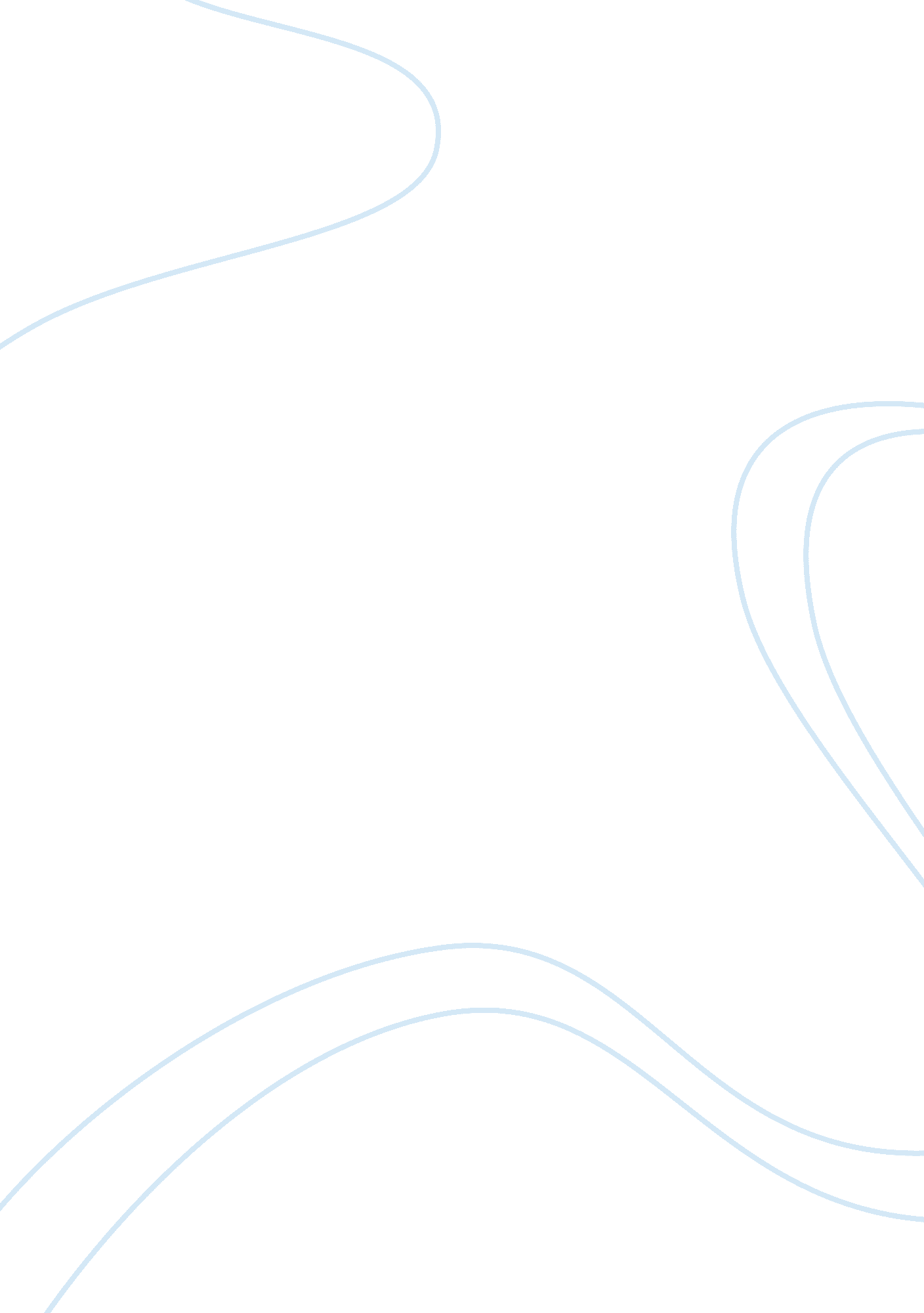 Tuberculosis with tb of the lungs or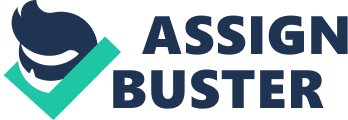 TuberculosisYacaraDislaMED215-M01ProfessorDr. GomezAsaCollegeFall2017        Tuberculosis Tuberculosisis a sickness caused by microscopic organisms called Mycobacterium. Themicroorganisms for the most part assault the lungs yet they can likewise harmdifferent parts of the body. TBspreads through the air when a man with TB of the lungs or throat hacks, sniffles, or talks. On the off chance that you have been uncovered, you oughtto go to your specialist for tests. You will probably get TB on the off chancethat you have a powerless resistant framework. Over2015, 1. 8 million people kicked the bucket from those disease for 10. 4million tumbling sick. In theeighteenth and nineteenth centuries, a tuberculosis pandemic rampaged allaround Europe and North America, in front of the German microbiologist RobertKoch found those microbial reasons for tuberculosis on 1882. Manifestations and SignsEventhough there are different TB writes, aspiratory (dangerous lung disease) is incharge of the majority (around 85%) of TB contaminations. So, pneumonic TBvisible signs and signs may happen with or even before different kinds of TBare carefully studied. The established medicine-based visible signs andindications of aspiratory TB may incorporate the going along with: ü  Fever ü  Nightsweats ü  Hemoptysis  ü  Diminishingor loss of hunger ü  Weightreduction as well as muscle misfortune  ü  Weaknessas well as disquietude ü  Shortnessof breath ü  PneumonitisPreventionIt mightseem like a malady of the past however tuberculosis is as yet a genuine concerntoday.  As it were, the most idealapproach to be well is to abstain from becoming ill in any case. A manwho has the dynamic sickness in their lungs can spread it through the air. “ Dynamic” means the TB germs are duplicating and spreading in yourbody. In case you’re in close contact with somebody who has it, you can get it. That is the reason specialists prompt the individuals who have dynamic TBillness to remain home and far from other individuals however much as could beexpected, until they’re not any more irresistible. DiagnosisThosethe majority basic symptomatic test to Tbilisi will be a skin test the place alittle infusion of PPD tuberculin, an extricate of the Tbilisi bacterium, ismade only underneath the inside lower arm. Theinfusion site ought a chance to be checked following 2-3 days, and, whether ahard, red knock need swollen dependent upon a particular size, at that point itmay be inclined that Tbilisi will be exhibit. Treatment Fortuberculosis, you must take antibiotics to no less than six to nine months. The accuratepills furthermore length of medication rely on upon your age. Generally speaking health, workable pillresistance, those structure of TB (latent alternately active) and theinfection’s area in the constitution.  Later lookinto infers that a shorter expression about medication (four months as opposedto nine) for joined solution might make successful to keeping idle TB fromgetting to be dynamic Tuberculosis. With the shorter course of treatment, people are less averse will take all their medication, and the hazard of sideimpacts is decrease.      Referenceshttps://www. medicalnewstoday. com/articles/8856. phphttps://www. mayoclinic. org/diseases-conditions/tuberculosis/symptoms-causes/syc-20351250 